Приложение №6 Схема проезда к складуСклад НПС-7Кладовщики:Мирошников Александр Николаевич +7- (989)  1231923Луганский Виталий Анатольевич +7- (988)  3821514 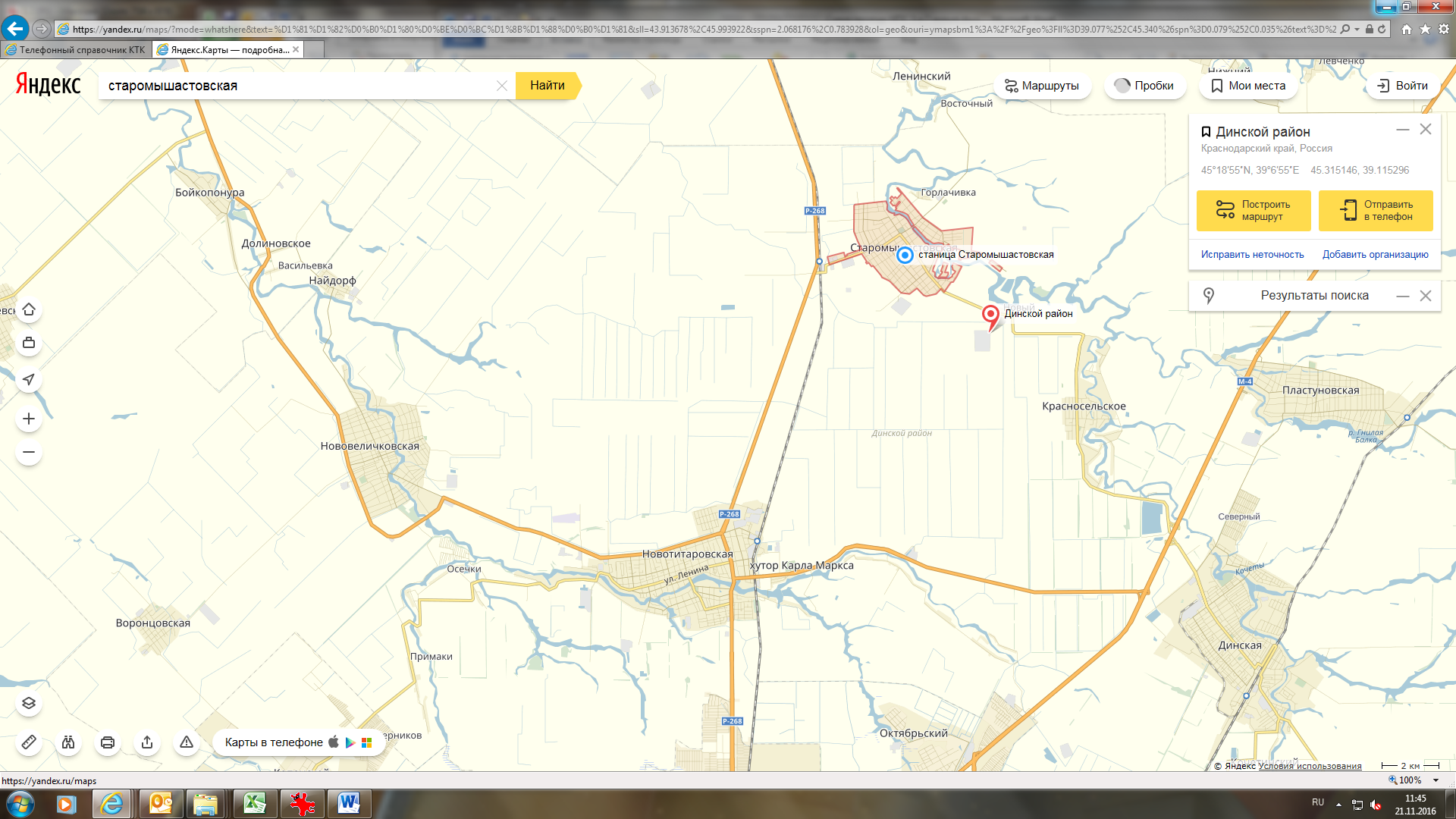 